7th Grade Unit 2 Test – 11/8/19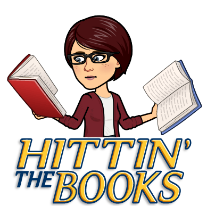 Daily Review Check In!The format of this exam will be:20 Multiple ChoiceShort Essay ResponseExtra Help:4th/8th period daily To do well on this exam, you must study:Your Note ModuleYour Vocab & EQ CardsYour QuizzesComplete Review Guide = H.W. GradeGrid PaperFoldableLoose leafCompleted Review Guide Test Review Lunch 11/7/19+5 pts on testTo do well on this exam, you must be able to understand and explain: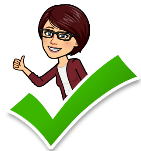 ___________________________________________________________ What are the 5 themes of Geography?What are the 5 Regions of the United States?Where did the First Natives originate from? Why did the First Natives come to the Americas? What did the First Natives cross in order to get to the Americas? How do archeologists learn about past civilizations and cultures? Why did Native American Indian tribes develop different forms of shelter? What natural resources did the Great Plains Indians depend on?Where were the Maya, Aztec and Inca Empires located? Why were the Maya Aztec and Incan Empires similar? Different?What role did religion play in Aztec life? Mayan Life? Inca Life?__________________________________________________________Who were the Haudenosaunee?How and why were Iroquois villages set up? Who created the Iroquois Confederacy and why was it created? What tribes made up the Iroquois Confederacy?  Where did they live?What roles did men play in the Iroquois culture? How did the Iroquois adapt to their physical environment? What roles did women play in the Iroquois culture? What type of government system did the Iroquois have in place?How did the Europeans effect the culture of the Iroquois?  List positive and negative effects.What did the Columbian Exchange allow for?What Conquistadors had historical impacts on the Early American Civilizations?What are 5 parts of a map? TODALS_________________________________________________________How did Geography influence the early civilizations development in the Americas? Answer3-4 examples What unique cultures were created by the Natives in South America? What made them Unique? Answer3-4 examples What unique culture was created by the Natives of the Northern Woodlands? What made them Unique? Answer3-4 examples How did the encounter of European explorers affect the lives of Native Americans?  3-4 examples